Извещение № 22000157630000000037ОпубликованоВерсия 1. Актуальная, от 29.12.2023Дата создания29.12.2023 13:54 (МСК+2)Дата публикации29.12.2023 13:55 (МСК+2)Дата изменения29.12.2023 13:55 (МСК+2)Основные сведения об извещенииВид торговАренда, безвозмездное пользование, доверительное управление имуществом, иные договоры, предусматривающие переход прав в отношении государственного или муниципального имущества, продажа имущества ФГУП Приказ ФАС России от 21.03.2023 г. № 147/23 Форма проведенияЭлектронный аукционНаименование процедурыэлектронный аукцион на право заключения договора на размещение нестационарного торгового объектаЭлектронная площадкаАО «ЕЭТП»Организатор торговКод организации2200015763ОКФС14Публично-правовое образованиеПолное наименованиеАДМИНИСТРАЦИЯ ЗВЕРИНОГОЛОВСКОГО МУНИЦИПАЛЬНОГО ОКРУГА КУРГАНСКОЙ ОБЛАСТИСокращенное наименованиеАДМИНИСТРАЦИЯ ЗВЕРИНОГОЛОВСКОГО МУНИЦИПАЛЬНОГО ОКРУГАИНН4500003350КПП450001001ОГРН1224500004420Юридический адрес641480, Курганская область, М.Р-Н ЗВЕРИНОГОЛОВСКИЙ, С.П. ЗВЕРИНОГОЛОВСКИЙ СЕЛЬСОВЕТ, С ЗВЕРИНОГОЛОВСКОЕ, УЛ ЧАПАЕВА д. 41Фактический/почтовый адрес641480, Курганская обл., Звериноголовский р-н., с. Звериноголовское, ул. Чапаева, 41 Контактное лицоПанкратова Марина АлександровнаТелефон+73524020452Адрес электронной почтыkumi-zverinka@yandex.ruСведения о правообладателе/инициаторе торговОрганизатор торгов является правообладателем имуществаКод организации2200015763ОКФС14Публично-правовое образованиеПолное наименованиеАДМИНИСТРАЦИЯ ЗВЕРИНОГОЛОВСКОГО МУНИЦИПАЛЬНОГО ОКРУГА КУРГАНСКОЙ ОБЛАСТИИНН4500003350КПП450001001ОГРН1224500004420Юридический адрес641480, Курганская область, М.Р-Н ЗВЕРИНОГОЛОВСКИЙ, С.П. ЗВЕРИНОГОЛОВСКИЙ СЕЛЬСОВЕТ, С ЗВЕРИНОГОЛОВСКОЕ, УЛ ЧАПАЕВА д. 41Фактический/почтовый адрес641480, Курганская обл., Звериноголовский р-н., с. Звериноголовское, ул. Чапаева, 41 Информация о лотахСВЕРНУТЬ ВСЕ ЛОТЫЛот 1ОпубликованПраво заключения договора на размещение нестационарного торгового объекта на территории Звериноголовского района в соответствии со схемой Схемой размещения нестационарных торговых объектов на территории Звериноголовского района на 2021 - 2026 годы, утвержденной постановлением Администрации Звериноголовского района Курганской области от 28 апреля 2021 г. № 102Основная информацияПредмет торгов (наименование лота)Право заключения договора на размещение нестационарного торгового объекта на территории Звериноголовского района в соответствии со схемой Схемой размещения нестационарных торговых объектов на территории Звериноголовского района на 2021 - 2026 годы, утвержденной постановлением Администрации Звериноголовского района Курганской области от 28 апреля 2021 г. № 102Описание лотаАдресный ориентир торгового места: Курганская обл., Звериноголовский р-н, с. Звериноголовское, ул. Октябрьская, 36 «б»Извещение на электронной площадке (ссылка)Сведения о предыдущих извещениях (сообщениях)Данный лот выставляется на торги впервыеНачальная цена1 395,54 ₽ Шаг аукциона69,78 ₽ (5,00 %) Размер задатка139,55 ₽ (10,00 %) Реквизиты счета для перечисления задаткаПолучательАО "Единая электронная торговая площадка" ИНН7707704692 КПП772501001 Наименование банка получателяФилиал "Центральный" Банка ВТБ (ПАО) в г. Москва Расчетный счет (казначейский счет)40702810510050001273 Лицевой счет— БИК044525411 Корреспондентский счет (ЕКС)30101810145250000411 Назначение платежаПеречисление денежных средств оператору электронной торговой площадки для проведения операций по организации процедур и обеспечению участия в них, лицевой счет № [номер лицевого счета]. Срок и порядок внесения задаткаУказаны в аукционной документации Субъект местонахождения имуществаКурганская областьМестонахождение имуществаобл Курганская, м.о. Звериноголовский, с Звериноголовское ул. Октябрьская, 36 «б»Категория объектаПраво размещения нестационарного объектаФорма собственностиИная собственностьВид договораИной договор Срок действия договора - лет5 Срок оплаты по договоруУказан в аукционной документации Срок, в течение которого должен быть подписан проект договораУказан в аукционной документации Целевое назначение государственного или муниципального имущества, права на которое передаются по договоруУказано в аукционной документации Изображения лота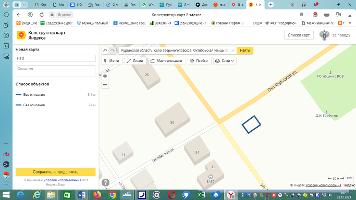 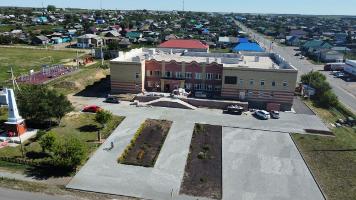 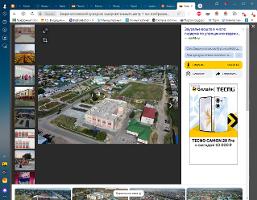 Документы лотаРаспоряжение от 29 декабря 2023 № 401-р.pdf111.25 Кб29.12.2023Документация лотаДокументация.docx310.65 Кб29.12.2023Документация лотаТребования к заявкамТребования, предъявляемые к участникуУказаны в аукционной документации Перечень документовУказан в аукционной документации Требования к документамУказаны в аукционной документации Условия проведения процедурыДата и время начала подачи заявок30.12.2023 08:00 (МСК+2)Дата и время окончания подачи заявок29.01.2024 16:00 (МСК+2)Порядок подачи заявокУказан в аукционной документацииДата начала рассмотрения заявок30.01.2024Дата и время начала проведения аукциона31.01.2024 10:00 (МСК+2)Документы извещенияЗаявка.docx27.29 Кб29.12.2023Форма заявкиПроект договора.docx279.39 Кб29.12.2023Проект договора